 Р А С П О Р Я Ж Е Н И Е                                         от «19»  октября  2015г  № 561                                                      ст. ГиагинскаяОб утверждении Порядка представления информации в целях формирования и ведения реестра участников бюджетного процесса, а также юридических лиц, не являющихся участниками бюджетного процессаНа основании  приказа Министерства финансов Российской Федерации от 23.12.2014 N 163н «О Порядке формирования и ведения реестра участников бюджетного процесса, а также юридических лиц, не являющихся участниками бюджетного процесса, приказа Министерства финансов Республики Адыгея от 31 августа 2015 года №188-А «Об утверждении Порядка представления информации в целях формирования и ведения реестра участников бюджетного процесса, а также юридических лиц, не являющихся участниками бюджетного процесса»:1.	Утвердить прилагаемый Порядок представления информации в целях формирования и ведения реестра участников бюджетного процесса, а также юридических лиц, не являющихся участниками бюджетного процесса.2.	Контроль за исполнением настоящего распоряжения возложить на управление финансов администрации муниципального образования «Гиагинский район».Глава МО «Гиагинский район»                                                           В.И. Пуклич Проект внесенуправлением финансовНачальник управления финансов                                           В.В. РедькаПроект подготовлен:Начальник бюджетного отдела                                              Е.В. ШагундоковаПроект согласован:Руководитель отделаправового обеспечения                                                            Э.Е. ЛомешинаУправляющая делами                                                              С.В. Малахова                                                                       Приложение к                                                                       распоряжению главы                                                                       МО «Гиагинский район»                                                                       от  ___________2015  № ___ПОРЯДОКпредставления информации в целях формирования и ведения реестра участников бюджетного процесса, а также юридических лиц, не являющихся участниками бюджетного процессаНастоящий Порядок устанавливает правила предоставления в управление финансов администрации муниципального образования «Гиагинский район» (далее - управление финансов) главными распорядителями средств бюджета муниципального образования «Гиагинский район» (далее - главные распорядители) информации в целях формирования и ведения реестра участников бюджетного процесса муниципального образования «Гиагинский район», а также юридических лиц, не являющихся участниками бюджетного процесса муниципального образования «Гиагинский район», в соответствии с приказом Министерства финансов Российской Федерации от 23.12.2014 г. № 163н «О Порядке формирования и ведения реестра участников бюджетного процесса, а также юридических лиц, не являющихся участниками бюджетного процесса» (далее соответственно - Сводный реестр, Порядок 163н).В Сводный реестр включается информация о следующих организациях:а) об участниках бюджетного процесса муниципального образования «Гиагинский район» (далее - участники бюджетного процесса):б) о юридических лицах, не являющихся участниками бюджетного процесса:        - муниципальных бюджетных учреждений муниципального образования «Гиагинский район» (далее -  бюджетные учреждения); - муниципальных унитарных предприятиях муниципального образования «Гиагинский район», которым в соответствии с бюджетным законодательством Российской Федерации предоставляются субсидии из бюджета муниципального образования «Гиагинский район»; - иных неучастниках бюджетного процесса муниципального образования «Гиагинский район», не являющихся бюджетными учреждениями и унитарными предприятиями,  получающих субсидии, бюджетные инвестиции из бюджета муниципального образования «Гиагинский район» и (или) открывающих лицевые счета в Отделе №4 Управления Федерального казначейства по Республики Адыгея (Адыгея) в соответствии с законодательством Российской Федерации, законодательством Республики Адыгея и нормативно-правовыми актами муниципального образования «Гиагинский район» (далее - иные неучастники бюджетного процесса).Информация и документы представляются в управление финансов  до 20 октября 2015 года следующими организациями (далее – уполномоченные организации):  -  в отношении главного распорядителя средств бюджета муниципального образования «Гиагинский район» (далее - главный распорядитель) - самим главным распорядителем;  - в отношении казенного учреждения - главным распорядителем, в ведении которого находится казенное учреждение;  - в отношении бюджетных учреждений - главным распорядителем, осуществляющим функции и полномочия учредителя бюджетных учреждений;  - в отношении муниципальных унитарных предприятий - главным распорядителем, осуществляющим права собственника имущества унитарных предприятий;  - в отношении иных неучастников бюджетного процесса, получающих средства из бюджета муниципального образования «Гиагинский район» - соответствующим главным распорядителем, осуществляющим предоставление иному неучастнику бюджетного процесса средств из бюджета муниципального образования «Гиагинский район».4.	Порядок представления информации главным распорядителям организациями, указанными в пункте 3 настоящего Порядка, определяется соответствующими главными распорядителями.5.	Информация представляется в управление финансов на бумажном носителе и в электронном виде в формате «Excel» по форме согласно приложению № 1 и приложению № 2 к Порядку 163н.6.	Информация формируется в соответствии с данными Единого государственного реестра юридических лиц и внутренними документами организации, указанной в пункте 2 настоящего Порядка, персональными данными руководителя соответствующей организации.7.	Информация подписывается руководителем уполномоченной организации и ответственным лицом, уполномоченным на заполнение информации.Руководитель уполномоченной организации несет персональную ответственность за полноту и достоверность информации, а также за соблюдение установленных настоящим Порядком сроков ее представления.В соответствии с законодательством Российской Федерации при обработке персональных данных заполняется согласие на обработку персональных данных согласно приложению № 1 к настоящему Порядку.8.	В случае необходимости уточнения информации, внесенной в Сводный реестр, уполномоченная организация формирует и представляет в управление финансов уточненную (измененную) информацию по форме согласно приложению № 4 к Порядку 163н не позднее двух рабочих дней, следующих за днем:- изменения информации, включенной в Сводный реестр;- принятия новых документов, подлежащих включению в Сводный реестр.9.	Сотрудники управления финансов, ответственные за проверку поступившей информации в соответствии с приказом Управления финансов от 11 июня 2015 года № 22а «О назначении ответственных лиц при согласовании изменений в базовые перечни муниципальных услуг и работ и ведении реестра участников бюджетного процесса», в течение пяти рабочих дней со дня представления организацией информации осуществляет проверку на:- соответствие перечню информации, утвержденному приложению № 1 и Приложению № 2 к Порядку 163н;- соблюдение правил формирования и подписания информации;- отсутствие в представленной информации исправлений.10.	В случае выявления в результате проверки нарушений сотрудники управления финансов, указанные в пункте 9 настоящего Порядка, в течение двух рабочих дней направляют уполномоченной организации уведомление о замечаниях к представленной информации.11.	Не позднее двух рабочих дней со дня получения уведомления уполномоченная организация направляет в управление финансов исправленную информацию.12.	При отсутствии в результате проверки нарушений управление финансов формирует электронный документ путем заполнения экранных форм веб-интерфейса информационной системы управления общественными финансами «Электронный бюджет» для формирования Федеральным казначейством реестровой записи в Сводном реестре.13.	В случае получения управлением финансов от Федерального казначейства Протокола, содержащего перечень выявленных несоответствий и (или) оснований, по которым информация не может быть включена в Сводный реестр (далее - Протокол), управление финансов направляет его уполномоченной организации для устранения замечаний.14.	Уполномоченная организация не позднее срока, указанного в Протоколе, представленном Федеральным казначейством, должна устранить выявленные Федеральным казначейством несоответствия и (или) основания для включения информации в Сводный реестр и представить в управление финансов изменения в Приложения № 1 и Приложения № 2 к Порядку 163н.Управляющая делами                                                                   С.В. МалаховаПриложение № 1к Порядкупредставления информациив целях формированияи ведения реестра участниковбюджетного процесса, а такжеюридических лиц, не являющихсяучастниками бюджетного процессав Управление финансов МО «Гиагинский район»от _______________________________________(фамилия, имя, отчество)зарегистрированного по адресу:____________________________________________________________________________________(адрес регистрации указываетсяс почтовым индексом)паспорт серия _________ № ________________выдан ______________________________________________________________________________________(дата выдачи и наименование органа, выдавшего документ)СОГЛАСИЕна обработку персональных данныхЯ, ________________________________________________________________                                     (фамилия, имя, отчество полностью)в соответствии со статьей 9 Федерального закона от 27.07.2006 N 152-ФЗ «Оперсональных  данных», в целях предоставления информации в Федеральноеказначейство для включения сведений в Сводный реестр участников бюджетного процесса, а также  юридических  лиц, не являющихся участниками бюджетного процесса, даю согласие Управлению финансов Республики Адыгея, расположенному по адресу: г. Майкоп, ул. Пионерская, д. 199, на автоматизированную, а также без использования средств автоматизации обработку моих персональных данных, а именно совершение действий, предусмотренных пунктом 3 статьи 3 Федерального закона от 27.07.2006 № 152-ФЗ «О персональных данных».Перечень моих персональных данных, на обработку которых я даю согласие:- фамилию, имя, отчество;-  страховой номер индивидуального лицевого счета в Пенсионном фонде России(СНИЛС);- идентификационный номер налогоплательщика (ИНН);- наименование должности;- реквизитов документа о назначении на должность;- номер контактного телефона.    Настоящее  согласие  действует  со  дня  его  подписания до дня  отзывав письменной форме.              ___________                  _____________________               (подпись)                   (расшифровка подписи)                                          «___» ______________ 20 ___ г.РЕСПУБЛИКА АДЫГЕЯАдминистрация муниципального образования «Гиагинский район»АДЫГЭ РЕСПУБЛИКЭМКIЭ Муниципальнэ образованиеу «Джэджэ районым»  иадминистрацие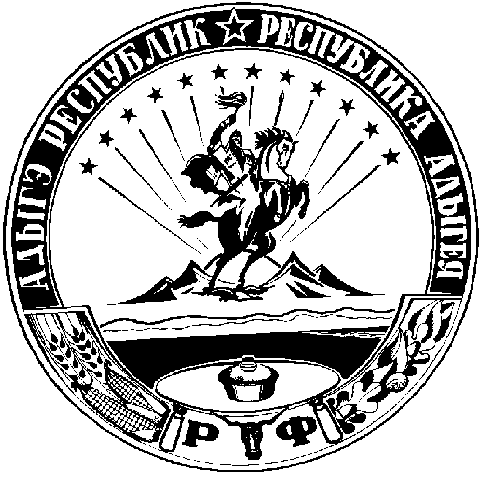 